Week Beginning: Monday 23rd January 2023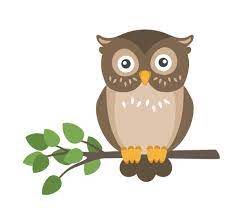 Reading: 20 minutes a day – this should include at least one Reading Plus reading and vocabulary lesson. Please record the reading that you have done this week in your reading diary. Reading records to be handed in on Wednesday for checking and rewards. Comprehension: Three Mark Questions – read Extract 3 then answer the three-mark style comprehension question. You have been provided with the three-step strategy we practised in class to help you, if you need it. When writing the answer into your Homework book, remember to use blue/black ink with neatly joined handwriting. We will mark and go through the correct answers together in class on Wednesday 25th January. Spellings: You have a new overview and list of words to learn this week - Unit 2A Week 1:Adding suffixes with a vowel letter to words ending in –FER. Remember to continue revising the Y3/4 and Y5/6 Statutory Words (in the front of your Homework book). Both will be tested next Friday (27th January). Practise using any of the games, activities and websites you have been provided with to date this year.Maths / Times Tables: Continue to focus on revising a times table. This week (and moving forward), some of you have been given a sheet to help you learn a particular times table. Please complete this sheet on a number of separate occasions over the week and write how long it took you to complete each column. You all have a ten-minute SATs Buster sheet to complete. Try to complete it within 10 minutes. If you need more time, please use it but complete the sheet in a different coloured pen. Remember to bring it in on Wednesday 25th January when we will mark it together. Next week, we will be looking at percentages and decimals. Please make sure you know the information on the Converting Units Knowledge Organiser handed out with your homework as this will really help you in lessons. Spelling score:Times tables score: Parent’s commentParent’s signatureChild’s commentTeacher’s comment: